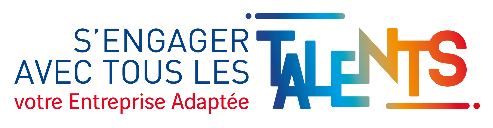 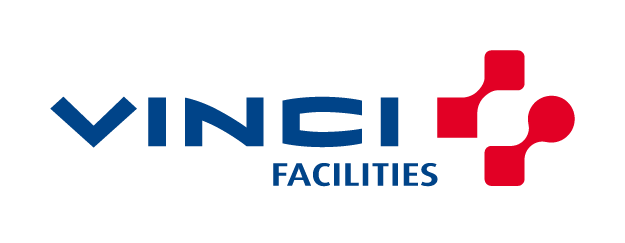              Offre d’emploi   	  